Мероприятия в рамкахV Всероссийской Недели финансовой грамотности для детей и молодежиВ рамках V Всероссийской Недели финансовой грамотности для студентов образовательных организаций СПО 19 апреля 2019 г. была проведена бизнес-игра «Конкуренты», направленная на формирование у участников адекватного представления о взаимоотношениях в условиях рынка; умение выдвигать и отстаивать конкурентоспособную бизнес-идею.В течение 5 минут все присутствующие на игре участники работали самостоятельно. Перед ними стояла задача: предложить залу идею молодежной фирмы, которая отвечала бы требованиям времени, была интересна молодым и, самое главное, была конкурентоспособной с другими идеями. По истечении 5 минут все идеи были заслушаны и зафиксированы на доске. Затем был объявлен прием на работу, авторы прозвучавших идей стали директорами фирм. В течение 15 минут они осуществляли найм на работу. Участники выбирали фирму, идея которой была им наиболее симпатична. При устройстве на работу они должны были обосновать, почему именно эта фирма привлекла их, чем они могут быть полезны и пр. Далее в игру вступили только фирмы, набравшие 10 человек, остальные, вместе с теми, кто не успел устроиться на работу, обрели статус безработных. Каждая зарегистрированная фирма получила первоначальный капитал. Далее фирмы решали поставленные перед ними задачи, обосновывая свое решение.В общей сложности в бизнес-игре «Конкуренты» приняли участие 43 студента образовательных организаций СПО: Красноярского юридического техникума, Красноярского технологического техникума пищевой промышленности,  Красноярского техникума промышленного сервиса, Аэрокосмического колледжа ФГБОУ ВО «Сибирский государственный университет науки и технологий имени академика М.Ф. Решетнева», Дивногорского гидроэнергетического техникума имени А.Е. Бочкина, Красноярского колледжа радиоэлектроники и информационных технологий, Красноярского многопрофильного техникума имени В.П. Астафьева.Всего в мероприятиях V Всероссийской Недели финансовой грамотности для детей и молодежи приняли участие 114 человек. Это позволяет говорить об успешном опыте использования таких форм проведения мероприятий как КВИЗ и бизнес-игра в целях повышения финансовой грамотности детей и молодежи.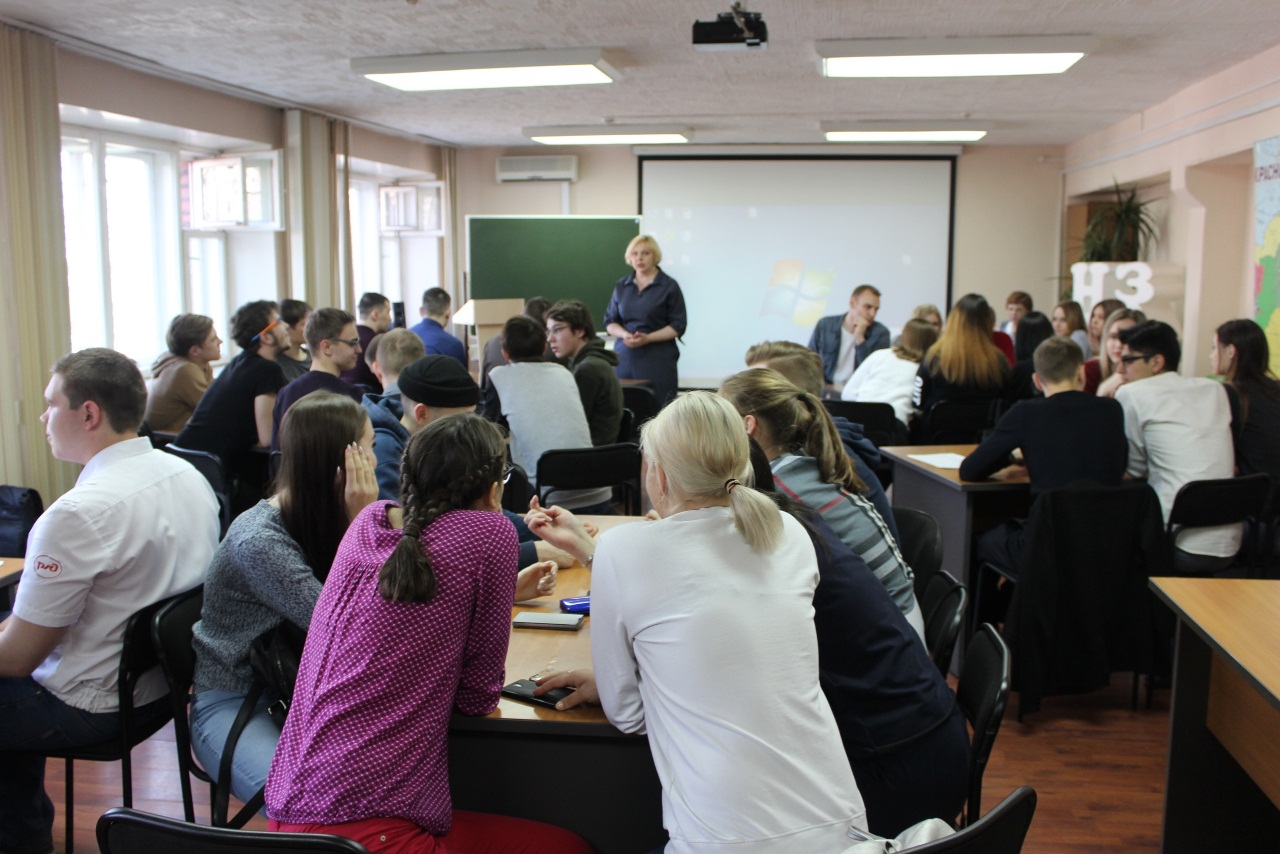 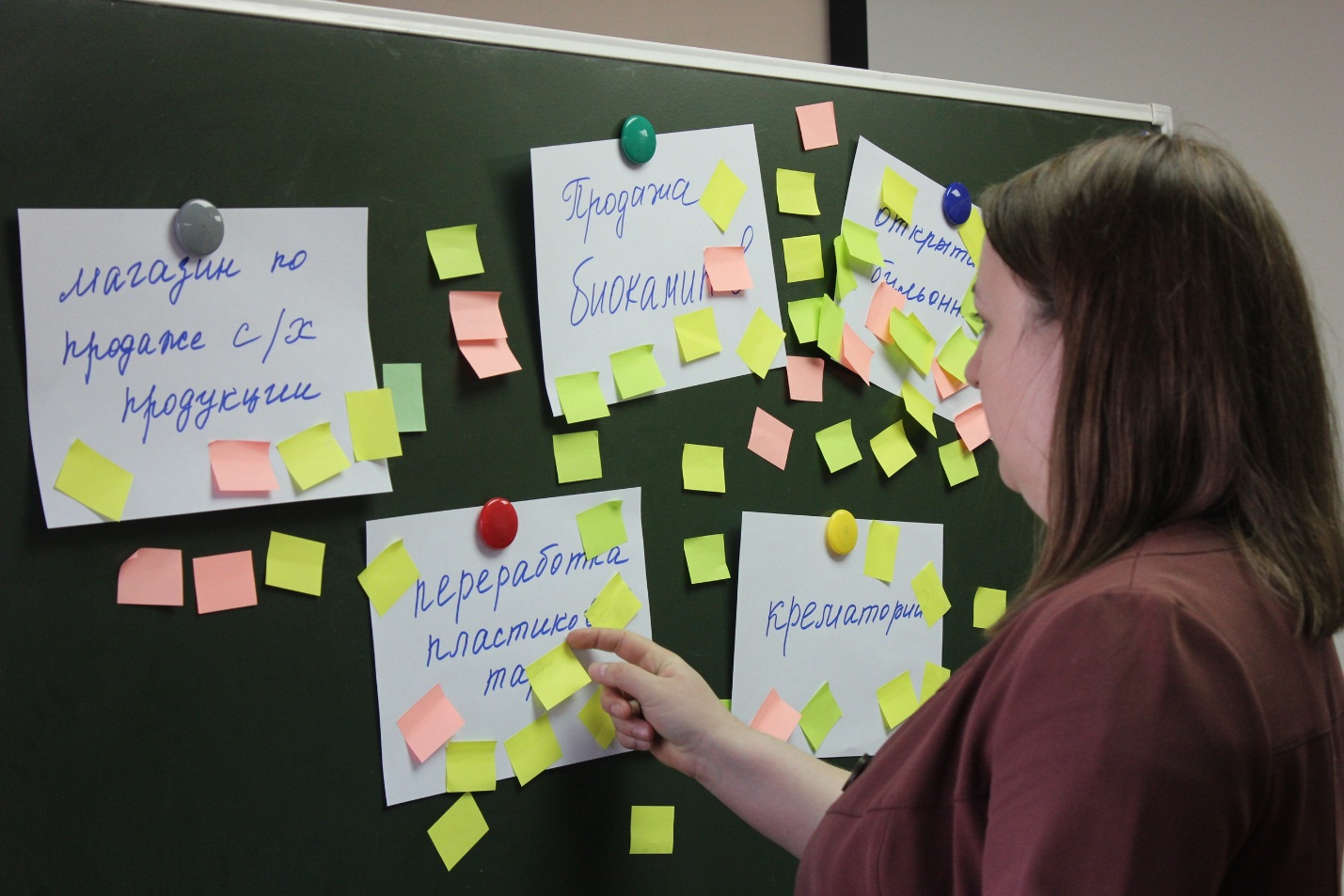 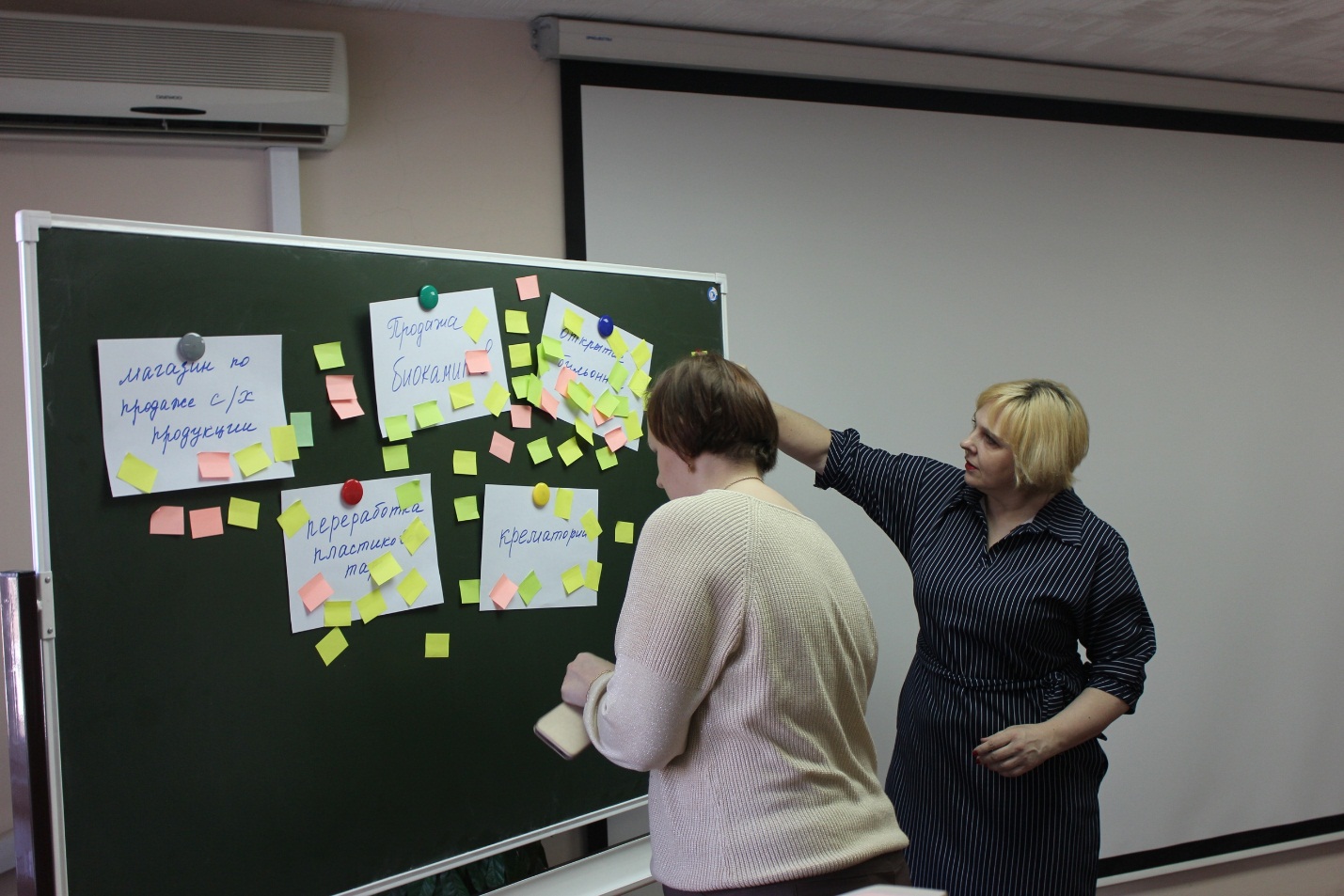 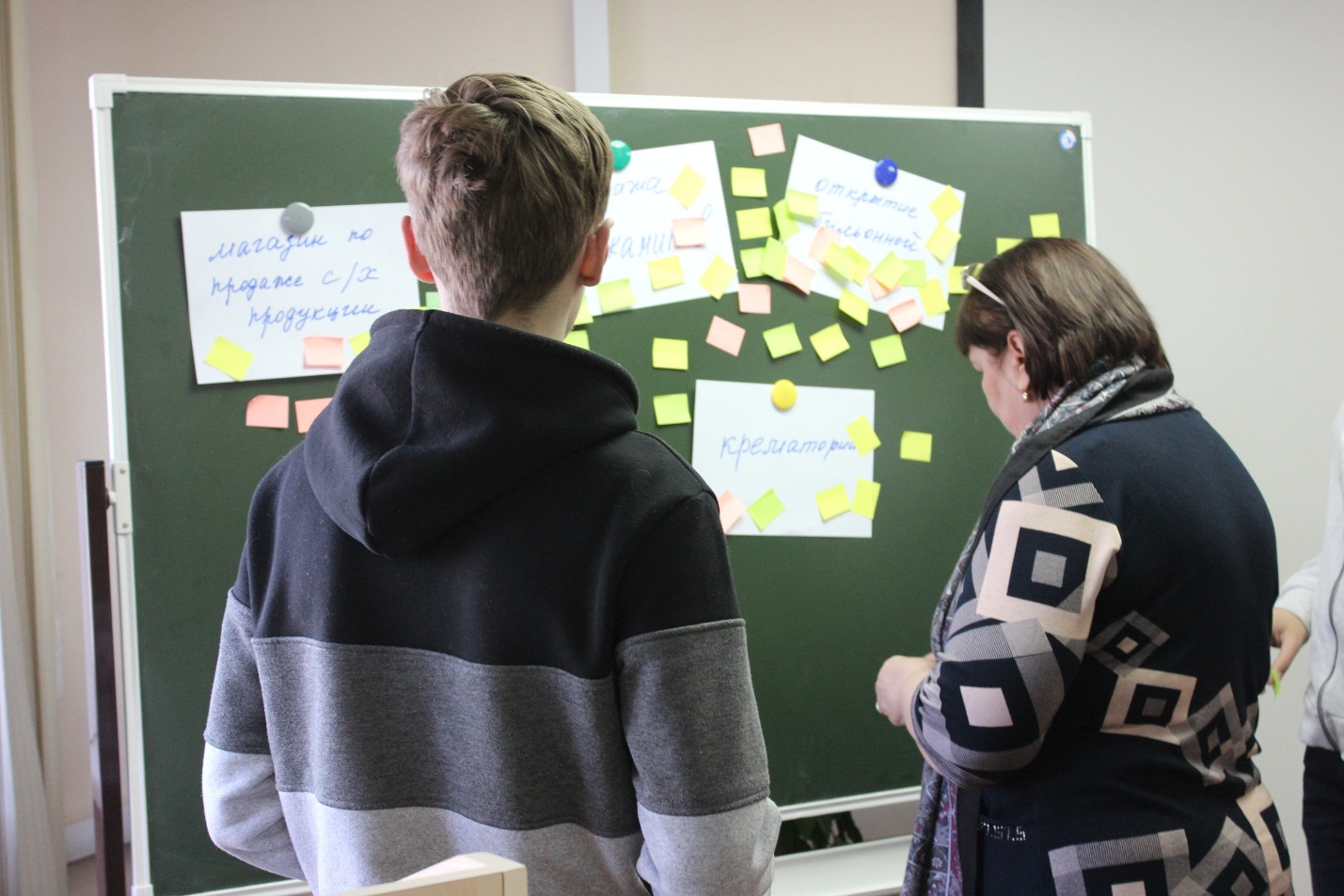 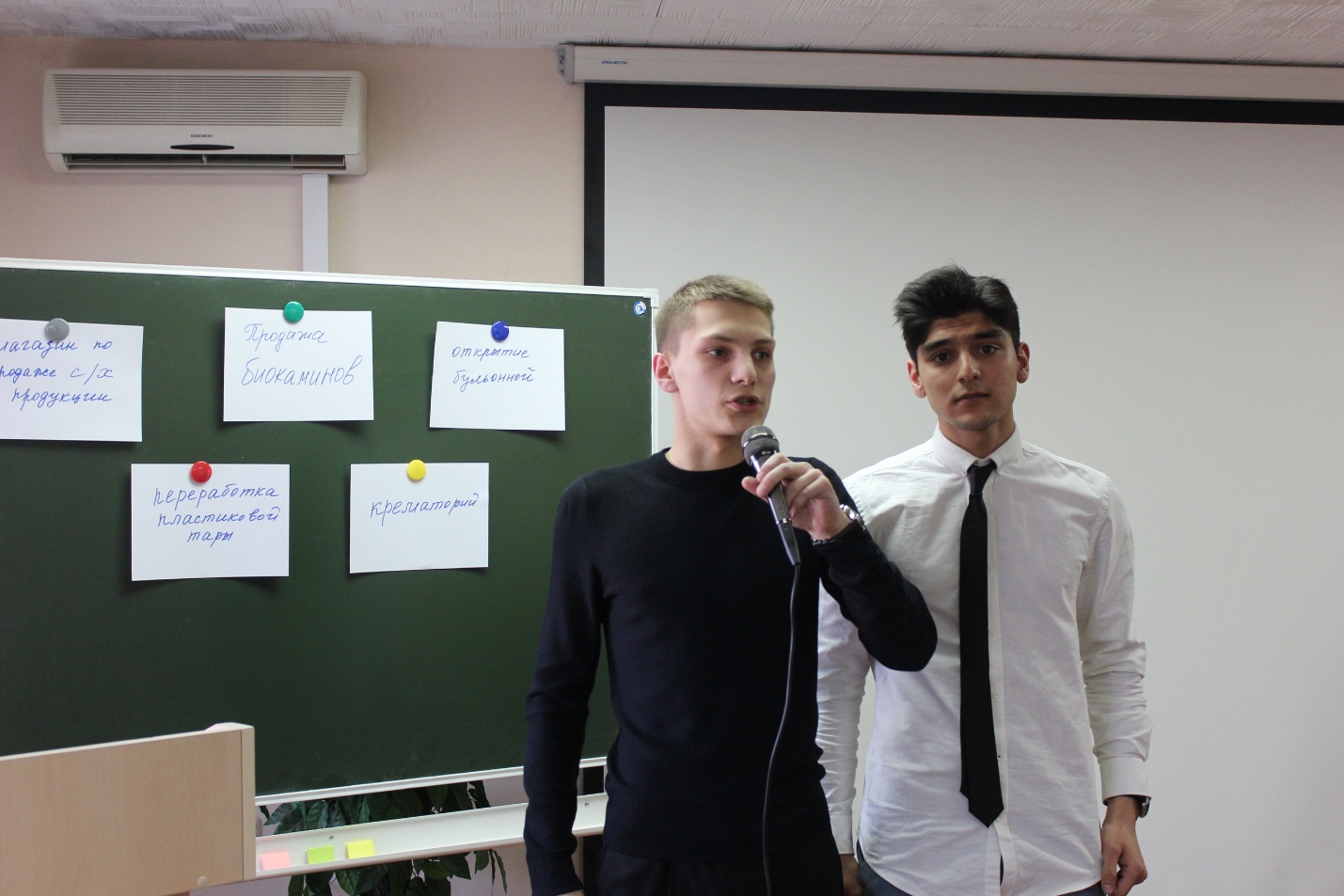 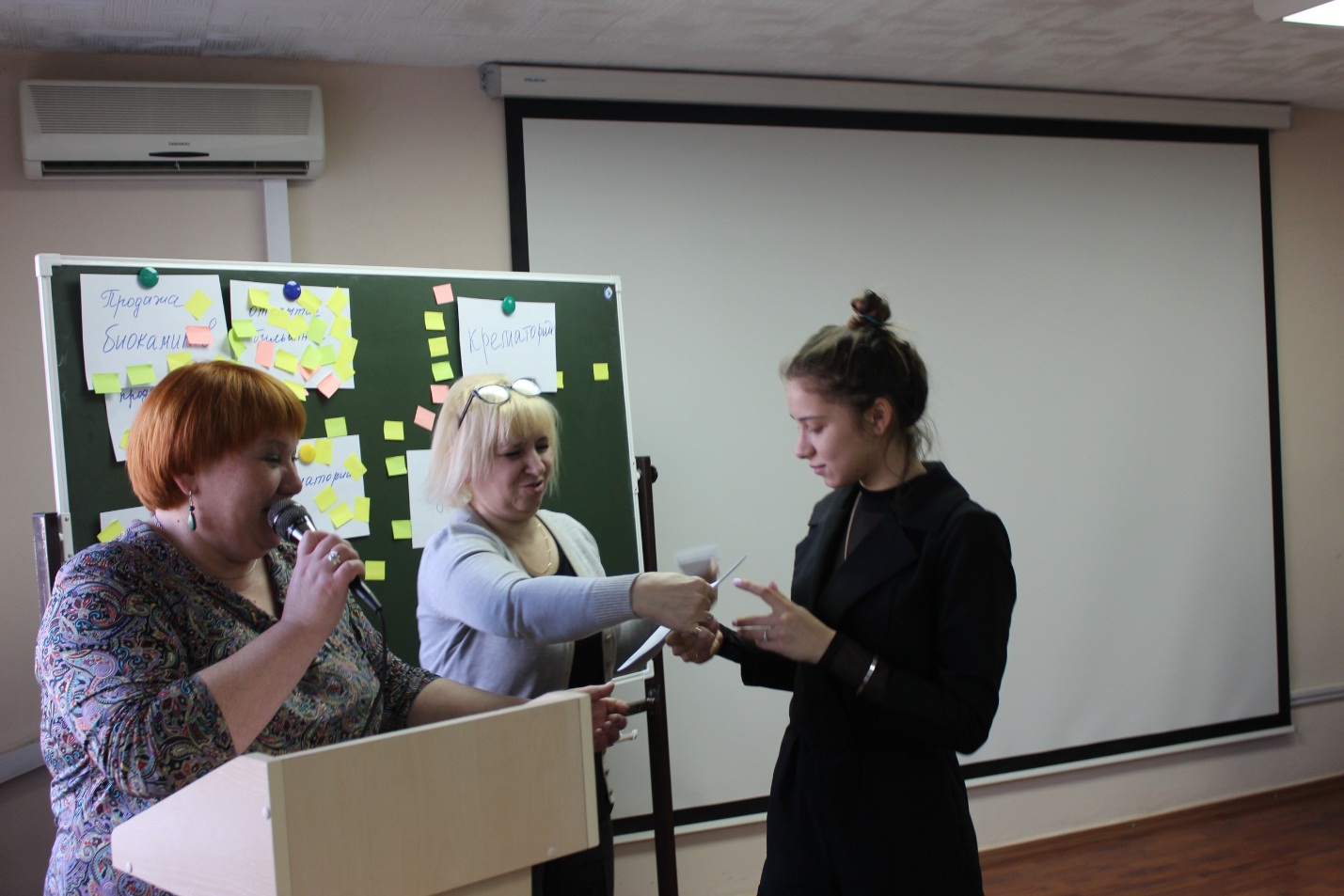 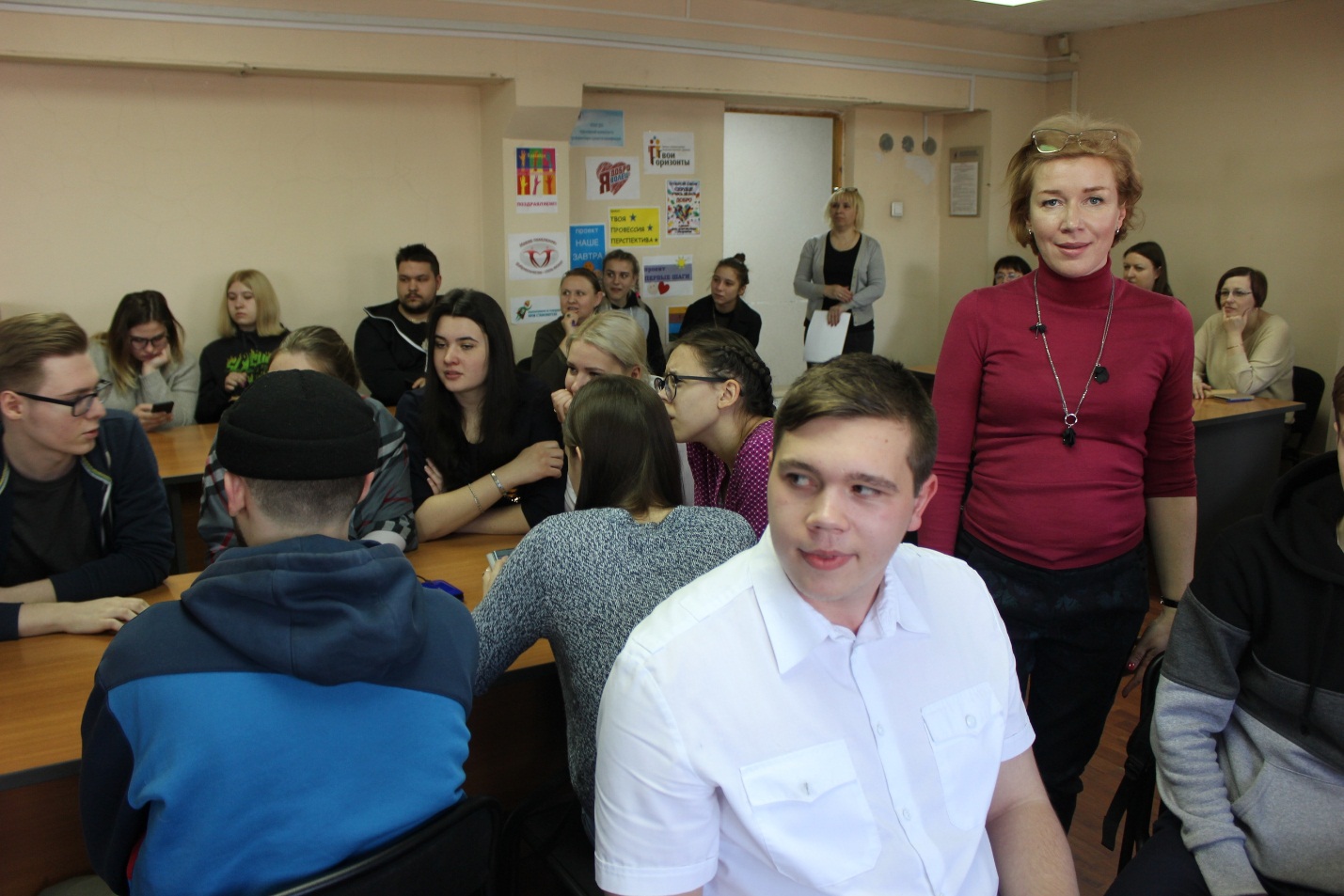 